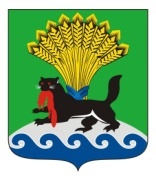 РОССИЙСКАЯ ФЕДЕРАЦИЯИРКУТСКАЯ ОБЛАСТЬИРКУТСКОЕ РАЙОННОЕ МУНИЦИПАЛЬНОЕ ОБРАЗОВАНИЕАДМИНИСТРАЦИЯПОСТАНОВЛЕНИЕот « 02 »  февраля 2018 г.					                                                                                                     №54
О внесении изменений в постановление администрации Иркутского районного муниципального образования от 28.12.2018 № 648 «О плане основных мероприятий по содействию избирательным комиссиям в подготовке и проведении выборов Президента Российской Федерации на территории Иркутского районного муниципального образования 18 марта 2018 года»В целях оказания содействия избирательным комиссиям в подготовке и проведении выборов Президента Российской Федерации 18 марта 2018 года,   в соответствии с пунктом 16 статьи 20 Федерального закона от 12.06.2002          № 67-ФЗ «Об основных гарантиях избирательных прав и права на участие в референдуме граждан Российской Федерации», пунктом 34 постановления Правительства Российской Федерации от 08.11.2017 № 1337 «О мерах по оказанию содействия избирательным комиссиям в реализации их полномочий при подготовке и проведении выборов Президента Российской Федерации», руководствуясь статьями 39, 45, 54 Устава Иркутского районного муниципального образования, администрация Иркутского районного муниципального образованияПОСТАНОВЛЯЕТ: Внести в постановление администрации Иркутского районного муниципального образования от 28.12.2018 № 648 «О плане основных мероприятий по содействию избирательным комиссиям в подготовке и проведении выборов Президента Российской Федерации на территории Иркутского районного муниципального образования 18 марта 2018 года» 
(далее – постановление № 648) следующие изменения: приложение 1 к постановлению № 648 «Календарный план мероприятий по содействию избирательным комиссиям в подготовке и проведении выборов Президента Российской Федерации на территории Иркутского районного муниципального образования 18 марта 2018 года» изложить в редакции приложения 1 к настоящему постановлению;приложение 2 к постановлению № 648 «Состав рабочей группы при                                            

администрации Иркутского районного муниципального образования по подготовке и проведению выборов Президента Российской Федерации на территории Иркутского районного муниципального образования 18 марта 2018 года» изложить в редакции приложения 2 к настоящему постановлению.Опубликовать настоящее постановление в газете «Ангарские огни»,  разместить на официальном сайте Иркутского районного муниципального образования www.irkraion.ru.Контроль исполнения постановления возложить на заместителя Мэра района – руководителя аппарата.Мэр района                                                                                              Л.П.Фролов КАЛЕНДАРНЫЙ ПЛАН мероприятий по содействию избирательным комиссиям в подготовке и проведении выборов  Президента Российской Федерации на территории Иркутского районного муниципального образования 18 марта 2018 годаПпп».Заместитель Мэра района –руководитель  аппарата                                                                 П.Н.НовосельцевСОСТАВ рабочей группы при администрации Иркутского районного муниципального образования по подготовке и проведению выборов Президента Российской Федерации на территории Иркутского районного муниципального образования 18 марта 2018 годаЗаместитель Мэра района – руководитель  аппарата                                                                П.Н.НовосельцевПриложение 1к постановлениюадминистрации Иркутского  районного муниципального образованияот__02.02.2018____№_54_«Приложение 1 к постановлению администрации Иркутскогорайонного муниципального образованияот 28.12.2017 № 648 №МероприятияСрокисполненияИсполнителиИсполнители1Формирование рабочей группы при администрации Иркутского районного муниципального образованиядекабрь 2017 годЗаместитель Мэра района – руководитель аппаратаЗаместитель Мэра района – руководитель аппарата2Формирование рабочих групп  в муниципальных образованиях Иркутского районаянварь 2018 годГлавы муниципальных образованийГлавы муниципальных образований3Заседания рабочей группыПо необходимостиЗаместитель Мэра района – руководитель аппаратаЗаместитель Мэра района – руководитель аппаратаРабота по спискам избирателейРабота по спискам избирателейРабота по спискам избирателейРабота по спискам избирателейРабота по спискам избирателей4Контроль за своевременным представлением информации о категориях граждан, в целях повышения качества списков:- лиц, уволенных с военной службы и прибывших на место постоянного жительства;- признанных судом недееспособными;           - приговорённых к лишению свободыПостоянноНачальник организационно-контрольного управления,Начальник организационно-контрольного управления,5Совещание с руководителями: УФМС, МУ МВД «Иркутское», суда, ЗАГСа, райвоенкомата, воинских частей, главами МО по вопросу отработки списков избирателейянварь, февраль, март 2018 годЗаместитель Мэра района – руководитель аппаратаЗаместитель Мэра района – руководитель аппарата6Оказание содействия участковым избирательным комиссиям в составлении списков избирателейВ соответствии с законодательствомАдминистрация Иркутского районного муниципального образования,Управление Федеральной миграционной службы, центральный отдел по городу Иркутску Управления государственной регистрации службы ЗАГС Иркутской области, военный комиссариат Иркутского района, Иркутский районный суд Иркутской областиАдминистрация Иркутского районного муниципального образования,Управление Федеральной миграционной службы, центральный отдел по городу Иркутску Управления государственной регистрации службы ЗАГС Иркутской области, военный комиссариат Иркутского района, Иркутский районный суд Иркутской области7Выделение специальных мест для размещения печатных агитационных материалов, объявлений на территории муниципального образованияне позднее 15 марта 2018 годаНачальник организационно-контрольного управления, главы муниципальных образованийНачальник организационно-контрольного управления, главы муниципальных образованийИнформирование избирателей о месте,  времени голосования, необходимости проявления избирательной активностиИнформирование избирателей о месте,  времени голосования, необходимости проявления избирательной активностиИнформирование избирателей о месте,  времени голосования, необходимости проявления избирательной активностиИнформирование избирателей о месте,  времени голосования, необходимости проявления избирательной активностиИнформирование избирателей о месте,  времени голосования, необходимости проявления избирательной активности8Размещение материалов на страницах газеты «Ангарские огни», официальных сайтах муниципальных образований:- о месте, времени голосования, необходимости проявления избирательной активности;-информационно-разъяснительного характера;- обращения влиятельных граждан к различным возрастным и социальным группам населения;- тематическое освещение и пропаганда выборов;- тематических рубрик;- специальные выпуски газет, листовок на темы повышения электоральной активности населенияВесь периодВесь периодАдминистрация Иркутского районного муниципального образования, администрации муниципальных образований, газета «Ангарские огни»,Иркутская районная территориальная избирательная  комиссия9Личное общение:- приглашение прийти на выборы при проведении сходов, встреч на местах, приёмах граждан, совещаниях;- работа с руководителями предприятий, учреждений, организаций по доведению до сотрудников информации о важности принятия участия в голосованииВесь периодВесь периодРабочие группы по оказанию содействия муниципальных образований10Оказание содействия избирательным комиссиям в оповещении избирателей о времени и месте голосованияВ соответствии с законодательствомВ соответствии с законодательствомАдминистрация Иркутского районного муниципального образования, администрации муниципальных образований11Организация работы «Горячей линии» по вопросам, связанным с ходом избирательной кампании, обеспечением прав избирателейфевраль-март 2018 годфевраль-март 2018 годАдминистрация Иркутского районного муниципального образования, муниципальные образования, Иркутская районная территориальная избирательная  комиссия12Участие в семинарах с участковыми комиссиями:- о работе со списками избирателей;- о требованиях, предъявляемых к  работе участковых комиссий;- о явке избирателей на выборы;- об ответственности за нарушение законодательства при проведении выборов;- о финансировании выборов;- о повышении правовой культуры избирателейПо согласованиюПо согласованиюАдминистрация Иркутского районного муниципального образования, Иркутская районная территориальная избирательная  комиссия13Оказание содействия в реализации гарантий и избирательных прав инвалидамВ соответствии с законодательствомВ соответствии с законодательствомАдминистрация Иркутского районного муниципального образования, администрации муниципальных образований, областное государственное казенное  учреждение «Управление социальной защиты населения по Иркутскому району»Организация работы избирательных комиссий, участковОрганизация работы избирательных комиссий, участковОрганизация работы избирательных комиссий, участковОрганизация работы избирательных комиссий, участковОрганизация работы избирательных комиссий, участков14Оказание содействия в образовании избирательных участковВесь периодВесь периодАдминистрация Иркутского районного муниципального образования, главы муниципальных образований15Публикация списков избирательных участков с указанием их границ и номеров, мест нахождения участковых комиссий и помещений для голосования.до 31 января2018 годадо 31 января2018 годаАдминистрация Иркутского районного муниципального образования16Предоставление на безвозмездной основе необходимых помещений для избирательных комиссий, в т.ч. для хранения избирательной документации до передачи её в архив, либо до её уничтожения по истечении сроков хранения, установленных законодательствомВесь периодВесь периодАдминистрация Иркутского районного муниципального образования, главы муниципальных образований,учреждения района17Проверка избирательных участков на соответствие требованиям законодательствадо 26 февраля 2018 годадо 26 февраля 2018 годаАдминистрация Иркутского районного муниципального образования, межмуниципальное управление МВД России «Иркутское», отдел надзорной деятельности по Иркутскому району управление надзорной службы  Министерства по чрезвычайным ситуациям России по Иркутской области, территориальная избирательная комиссия Иркутского района18Обеспечение охраны общественного порядка и общественной безопасности в период подготовки и проведения выборов, в т.ч. на безвозмездной основе охраны помещений для голосования, сопровождения и охраны транспортных средств, перевозящих избирательные бюллетениВесь периодВесь периодГлавы муниципальных образований, межмуниципальное управление МВД России «Иркутское»19Оказание публичному акционерному обществу междугородной и международной электрической связи «Ростелеком» содействия в доставке, установке и настройке оборудования, предназначенного для реализации мероприятий, в выделении земельных участков и помещений, необходимых для обеспечения предоставления доступа к сети передачи данных, а также помещений для оказания услугС 26 декабря 2017 года по 18 марта 2018 годаС 26 декабря 2017 года по 18 марта 2018 годаГлавы муниципальных образований, администрация Иркутского района20Обеспечение контроля за соблюдением пожарной безопасности в помещениях избирательных комиссий и помещениях для голосованияВесь периодВесь периодОтдел государственного пожарного надзора, руководители предприятий, организаций, учреждений21Оказание содействия в проведении организационных заседаний участковых избирательных комиссийПо согласованию с территориальной избирательной комиссиейПо согласованию с территориальной избирательной комиссиейГлавы муниципальных образований22Содействие в обеспечении связи избирательных комиссийВесь периодВесь периодАдминистрация Иркутского районного муниципального образования, Городской центр технической эксплуатации и телекоммуникаций23Оказание содействия в решении транспортного обеспечения населения в день выборов на территориях муниципальных образований:- определение схемы работы общественного транспорта;- утверждение дополнительных маршрутов (в т.ч. бесплатных) ;Весь периодВесь периодАдминистрация Иркутского районного муниципального образования, начальник Комитета по управлению муниципальным имуществом и жизнеобеспечению Иркутского районного муниципального образования,администрации муниципальных образований24Принятие мер и информирование соответствующей избирательной комиссии о выявленных фактах и принятых мерах по пресечению противоправной агитационной деятельности, предотвращение изготовления подложных и незаконных предвыборных печатных, аудиовизуальных и иных агитационных материаловВесь периодВесь периодАдминистрации муниципальных образований, межмуниципальное управление МВД России «Иркутское»25Голосование вне помещения:- анализ и выявление избирателей, которые не смогут прийти на избирательные участки и проголосовать;После формирования УИКПосле формирования УИКУчастковые  избирательные комиссии, рабочие группы по оказанию содействия муниципальным образованиям  Иркутского района26Рассмотрение уведомлений организаторов митингов, демонстраций, шествий и пикетирований, связанных с выборамиВесь периодВесь периодГлавы муниципальных образований27Направление именных приглашений на выборы молодым избирателямДо 18 марта 2018 годаДо 18 марта 2018 годаУчастковые избирательные комиссии,  администрации муниципальных образований28Поощрение молодых людей, достигших 18 – летнего возраста и голосующих впервыеВ день выборовВ день выборовУчастковые  избирательные комиссии29Оказание помощи в подготовке организации культурно-массовых мероприятий в день проведения выборовФевраль, март 2018годаФевраль, март 2018годаНачальник отдела культуры, администрации муниципальных образований30Оказание помощи в организации праздничной торговли в день проведения выборовВесь период и в день голосованияВесь период и в день голосованияНачальник  отдела потребительского рынка, администрации муниципальных образований31Содействие в обеспечении приёма избирательной документации от избирательных комиссий в архивВ соответствии с законодательствомВ соответствии с законодательствомАдминистрация Иркутского районного муниципального образования32Опубликование итогов выборовВ соответствии с законодательствомВ соответствии с законодательствомИркутская районная территориальная  избирательная комиссия, газета «Ангарские огни»Приложение 2к постановлениюадминистрации Иркутского  районного муниципального образованияот__02.02.2018___ №__54__«Приложение 2
к постановлению      администрации Иркутскогорайонного муниципального образованияот 28.12.2017 № 648 Новосельцев Петр НиколаевичЗаместитель Мэра района – руководитель  аппарата, председатель рабочей группы при администрации Иркутского районного муниципального образования по подготовке и проведению выборов Президента Российской Федерации на территории Иркутского районного муниципального образования 18 марта 2018 года (далее – рабочая группа) Базикова Светлана ВладимировнаНачальник организационно – контрольного управления, заместитель председателя рабочей группы Максимова Светлана Александровна Начальник отдела по работе с территориями, секретарь рабочей группы Члены рабочей группы:
Зырянова  Екатерина Сергеевна Начальник отдела по информационной политике организационно- контрольного управления Медведева  Любовь Валентиновна Начальник отдела по связям с общественностью комитета по социальной политике Зарипов Роман
 Рафаилович Начальник управления образования Конторских Ольга Васильевна Начальник отдела культуры комитета по социальной политикеМихайлова Екатерина Васильевна Председатель комитета по социальной политике Новобрицкая Надежда Ильинична Начальник управления сельского хозяйства Бронникова Анна Владимировна Начальник отдела потребительского рынкаКоврига Алексей ГеннадьевичНачальник отдела физической культуры, спорта и молодежной политике комитета по социальной политике Каргопольцев Иван Михайлович Заместитель председателя комитета по управлению муниципальным имуществом и жизнеобеспечению по жизнеобеспечениюМальковская Людмила Александрова Предатель Иркутской районной территориальной избирательной комиссии (по согласованию)Гужов Евгений ВладимировичРуководитель направления Городского центра технической эксплуатации и телекоммуникаций (по согласованию)Зарубин Владимир Яковлевич Главный врач областного государственного бюджетного учреждения здравоохранения «Иркутская районная больница» (по согласованию)Дьячкова Елена ИннокентьевнаДиректор областного государственного казенного  учреждения «Управление социальной защиты населения по Иркутскому району» (по согласованию)Жбанов Андрей Анатольевич Заместитель начальника Межмуниципального управления Министерства внутренних дел России «Иркутское» - начальник полиции Межмуниципального управления Министерства внутренних дел России «Иркутское», полковник полиции (по согласованию)Малеев Виктор ФедоровичНачальник отдела надзорной деятельности по Иркутскому району Управления надзорной деятельностью Министерства по чрезвычайным ситуациям России по Иркутской области, подполковник внутренней службы (по согласованию) ».